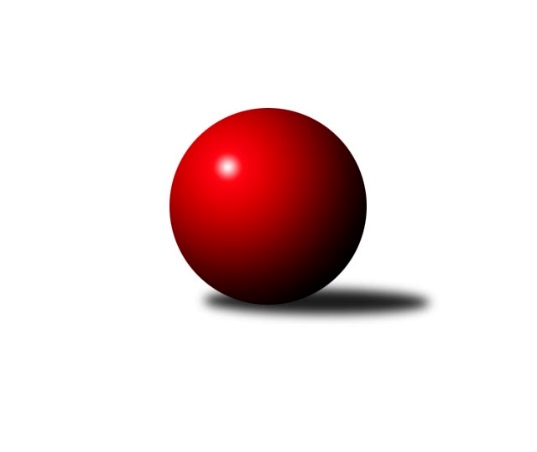 Č.12Ročník 2016/2017	22.5.2024 Okresní přebor Ostrava 2016/2017Statistika 12. kolaTabulka družstev:		družstvo	záp	výh	rem	proh	skore	sety	průměr	body	plné	dorážka	chyby	1.	TJ VOKD Poruba C	12	10	0	2	66.5 : 29.5 	(89.0 : 55.0)	2339	20	1645	694	51.3	2.	SKK Ostrava C	12	8	0	4	59.0 : 37.0 	(84.0 : 60.0)	2328	16	1654	674	49.3	3.	TJ Sokol Bohumín E	12	7	1	4	56.5 : 39.5 	(85.0 : 59.0)	2277	15	1612	665	51.9	4.	TJ Unie Hlubina˝D˝	12	6	2	4	48.5 : 47.5 	(73.0 : 71.0)	2281	14	1618	662	54.9	5.	SKK Ostrava˝D˝	12	5	1	6	44.0 : 52.0 	(67.5 : 76.5)	2275	11	1636	640	57.9	6.	TJ Unie Hlubina C	11	5	0	6	41.0 : 47.0 	(67.5 : 64.5)	2284	10	1631	653	49.9	7.	TJ Unie Hlubina E	12	5	0	7	39.0 : 57.0 	(51.0 : 93.0)	2160	10	1562	598	62.2	8.	TJ Sokol Bohumín F	12	3	3	6	45.0 : 51.0 	(66.0 : 78.0)	2267	9	1633	634	64.8	9.	TJ Sokol Michálkovice ˝B˝	11	3	1	7	37.5 : 50.5 	(61.5 : 70.5)	2249	7	1622	626	71.5	10.	TJ Sokol Bohumín D	12	3	0	9	35.0 : 61.0 	(63.5 : 80.5)	2249	6	1620	628	63.2Tabulka doma:		družstvo	záp	výh	rem	proh	skore	sety	průměr	body	maximum	minimum	1.	TJ VOKD Poruba C	6	6	0	0	39.5 : 8.5 	(48.0 : 24.0)	2331	12	2423	2236	2.	SKK Ostrava C	6	6	0	0	39.0 : 9.0 	(53.0 : 19.0)	2343	12	2425	2231	3.	TJ Sokol Bohumín E	6	5	1	0	36.0 : 12.0 	(51.5 : 20.5)	2378	11	2444	2305	4.	SKK Ostrava˝D˝	6	5	1	0	32.0 : 16.0 	(38.5 : 33.5)	2241	11	2308	2178	5.	TJ Unie Hlubina E	6	5	0	1	33.0 : 15.0 	(37.0 : 35.0)	2392	10	2472	2302	6.	TJ Unie Hlubina C	5	4	0	1	27.0 : 13.0 	(36.0 : 24.0)	2465	8	2502	2425	7.	TJ Unie Hlubina˝D˝	6	4	0	2	28.0 : 20.0 	(40.0 : 32.0)	2423	8	2511	2308	8.	TJ Sokol Bohumín F	6	3	1	2	29.0 : 19.0 	(39.5 : 32.5)	2308	7	2432	2267	9.	TJ Sokol Michálkovice ˝B˝	6	3	1	2	28.5 : 19.5 	(38.0 : 34.0)	2277	7	2331	2241	10.	TJ Sokol Bohumín D	6	3	0	3	26.0 : 22.0 	(39.0 : 33.0)	2367	6	2394	2317Tabulka venku:		družstvo	záp	výh	rem	proh	skore	sety	průměr	body	maximum	minimum	1.	TJ VOKD Poruba C	6	4	0	2	27.0 : 21.0 	(41.0 : 31.0)	2342	8	2504	2194	2.	TJ Unie Hlubina˝D˝	6	2	2	2	20.5 : 27.5 	(33.0 : 39.0)	2286	6	2448	2162	3.	TJ Sokol Bohumín E	6	2	0	4	20.5 : 27.5 	(33.5 : 38.5)	2283	4	2438	2117	4.	SKK Ostrava C	6	2	0	4	20.0 : 28.0 	(31.0 : 41.0)	2319	4	2383	2292	5.	TJ Sokol Bohumín F	6	0	2	4	16.0 : 32.0 	(26.5 : 45.5)	2267	2	2412	2105	6.	TJ Unie Hlubina C	6	1	0	5	14.0 : 34.0 	(31.5 : 40.5)	2279	2	2473	2144	7.	TJ Sokol Michálkovice ˝B˝	5	0	0	5	9.0 : 31.0 	(23.5 : 36.5)	2239	0	2318	2183	8.	SKK Ostrava˝D˝	6	0	0	6	12.0 : 36.0 	(29.0 : 43.0)	2287	0	2444	2201	9.	TJ Sokol Bohumín D	6	0	0	6	9.0 : 39.0 	(24.5 : 47.5)	2210	0	2347	2115	10.	TJ Unie Hlubina E	6	0	0	6	6.0 : 42.0 	(14.0 : 58.0)	2139	0	2271	1961Tabulka podzimní části:		družstvo	záp	výh	rem	proh	skore	sety	průměr	body	doma	venku	1.	TJ VOKD Poruba C	9	7	0	2	46.5 : 25.5 	(65.0 : 43.0)	2325	14 	5 	0 	0 	2 	0 	2	2.	SKK Ostrava C	9	6	0	3	44.0 : 28.0 	(63.0 : 45.0)	2331	12 	4 	0 	0 	2 	0 	3	3.	TJ Sokol Bohumín E	9	5	1	3	41.5 : 30.5 	(63.5 : 44.5)	2240	11 	3 	1 	0 	2 	0 	3	4.	TJ Unie Hlubina˝D˝	9	4	2	3	35.5 : 36.5 	(52.0 : 56.0)	2318	10 	3 	0 	2 	1 	2 	1	5.	SKK Ostrava˝D˝	9	4	1	4	35.0 : 37.0 	(52.0 : 56.0)	2288	9 	4 	1 	0 	0 	0 	4	6.	TJ Unie Hlubina C	9	4	0	5	33.0 : 39.0 	(55.0 : 53.0)	2296	8 	3 	0 	1 	1 	0 	4	7.	TJ Unie Hlubina E	9	4	0	5	31.0 : 41.0 	(40.0 : 68.0)	2176	8 	4 	0 	0 	0 	0 	5	8.	TJ Sokol Bohumín F	9	2	2	5	32.0 : 40.0 	(45.5 : 62.5)	2273	6 	2 	1 	1 	0 	1 	4	9.	TJ Sokol Michálkovice ˝B˝	9	3	0	6	31.5 : 40.5 	(52.5 : 55.5)	2251	6 	3 	0 	2 	0 	0 	4	10.	TJ Sokol Bohumín D	9	3	0	6	30.0 : 42.0 	(51.5 : 56.5)	2245	6 	3 	0 	2 	0 	0 	4Tabulka jarní části:		družstvo	záp	výh	rem	proh	skore	sety	průměr	body	doma	venku	1.	TJ VOKD Poruba C	3	3	0	0	20.0 : 4.0 	(24.0 : 12.0)	2370	6 	1 	0 	0 	2 	0 	0 	2.	TJ Sokol Bohumín E	3	2	0	1	15.0 : 9.0 	(21.5 : 14.5)	2403	4 	2 	0 	0 	0 	0 	1 	3.	SKK Ostrava C	3	2	0	1	15.0 : 9.0 	(21.0 : 15.0)	2350	4 	2 	0 	0 	0 	0 	1 	4.	TJ Unie Hlubina˝D˝	3	2	0	1	13.0 : 11.0 	(21.0 : 15.0)	2303	4 	1 	0 	0 	1 	0 	1 	5.	TJ Sokol Bohumín F	3	1	1	1	13.0 : 11.0 	(20.5 : 15.5)	2274	3 	1 	0 	1 	0 	1 	0 	6.	TJ Unie Hlubina C	2	1	0	1	8.0 : 8.0 	(12.5 : 11.5)	2305	2 	1 	0 	0 	0 	0 	1 	7.	SKK Ostrava˝D˝	3	1	0	2	9.0 : 15.0 	(15.5 : 20.5)	2214	2 	1 	0 	0 	0 	0 	2 	8.	TJ Unie Hlubina E	3	1	0	2	8.0 : 16.0 	(11.0 : 25.0)	2230	2 	1 	0 	1 	0 	0 	1 	9.	TJ Sokol Michálkovice ˝B˝	2	0	1	1	6.0 : 10.0 	(9.0 : 15.0)	2244	1 	0 	1 	0 	0 	0 	1 	10.	TJ Sokol Bohumín D	3	0	0	3	5.0 : 19.0 	(12.0 : 24.0)	2295	0 	0 	0 	1 	0 	0 	2 Zisk bodů pro družstvo:		jméno hráče	družstvo	body	zápasy	v %	dílčí body	sety	v %	1.	Petr Chodura 	TJ Unie Hlubina C 	11	/	11	(100%)	20	/	22	(91%)	2.	Jiří Koloděj 	SKK Ostrava˝D˝ 	10	/	12	(83%)	17.5	/	24	(73%)	3.	Lukáš Modlitba 	TJ Sokol Bohumín E 	9.5	/	12	(79%)	17	/	24	(71%)	4.	Martin Futerko 	SKK Ostrava C 	9	/	11	(82%)	17	/	22	(77%)	5.	Miroslav Futerko 	SKK Ostrava C 	9	/	12	(75%)	16	/	24	(67%)	6.	Hana Vlčková 	TJ Unie Hlubina˝D˝ 	9	/	12	(75%)	14	/	24	(58%)	7.	Ladislav Míka 	TJ VOKD Poruba C 	9	/	12	(75%)	13.5	/	24	(56%)	8.	Zdeněk Hebda 	TJ VOKD Poruba C 	8	/	9	(89%)	15	/	18	(83%)	9.	Kateřina Honlová 	TJ Sokol Bohumín E 	8	/	9	(89%)	14.5	/	18	(81%)	10.	Petr Kuttler 	TJ Sokol Bohumín D 	8	/	10	(80%)	15	/	20	(75%)	11.	Pavlína Křenková 	TJ Sokol Bohumín F 	8	/	11	(73%)	14	/	22	(64%)	12.	Miroslava Ševčíková 	TJ Sokol Bohumín E 	8	/	12	(67%)	16.5	/	24	(69%)	13.	Tomáš Kubát 	SKK Ostrava C 	8	/	12	(67%)	16	/	24	(67%)	14.	Jaroslav Čapek 	SKK Ostrava˝D˝ 	8	/	12	(67%)	15.5	/	24	(65%)	15.	Radim Bezruč 	TJ VOKD Poruba C 	7	/	9	(78%)	12	/	18	(67%)	16.	Martin Ševčík 	TJ Sokol Bohumín E 	7	/	10	(70%)	12	/	20	(60%)	17.	Ladislav Štafa 	TJ Sokol Bohumín F 	7	/	10	(70%)	10.5	/	20	(53%)	18.	Jan Ščerba 	TJ Sokol Michálkovice ˝B˝ 	7	/	10	(70%)	10	/	20	(50%)	19.	Zdeněk Mžik 	TJ VOKD Poruba C 	7	/	11	(64%)	14	/	22	(64%)	20.	Martin Ščerba 	TJ Sokol Michálkovice ˝B˝ 	7	/	11	(64%)	12	/	22	(55%)	21.	Libor Pšenica 	TJ Unie Hlubina˝D˝ 	6	/	10	(60%)	12	/	20	(60%)	22.	Rudolf Riezner 	TJ Unie Hlubina C 	6	/	10	(60%)	11.5	/	20	(58%)	23.	Miroslav Heczko 	SKK Ostrava C 	6	/	10	(60%)	11	/	20	(55%)	24.	Günter Cviner 	TJ Sokol Bohumín F 	6	/	10	(60%)	10	/	20	(50%)	25.	Štefan Dendis 	TJ Sokol Bohumín F 	6	/	11	(55%)	13	/	22	(59%)	26.	Miroslav Paloc 	TJ Sokol Bohumín D 	6	/	12	(50%)	14	/	24	(58%)	27.	Rostislav Bareš 	TJ VOKD Poruba C 	5	/	6	(83%)	8	/	12	(67%)	28.	Jan Petrovič 	TJ Unie Hlubina E 	5	/	8	(63%)	6	/	16	(38%)	29.	Milan Pčola 	TJ VOKD Poruba C 	5	/	9	(56%)	13	/	18	(72%)	30.	Jaroslav Kecskés 	TJ Unie Hlubina˝D˝ 	5	/	9	(56%)	12	/	18	(67%)	31.	Jaroslav Klekner 	TJ Unie Hlubina E 	5	/	9	(56%)	11	/	18	(61%)	32.	Veronika Rybářová 	TJ Unie Hlubina E 	5	/	9	(56%)	7.5	/	18	(42%)	33.	David Zahradník 	TJ Sokol Bohumín E 	5	/	10	(50%)	13	/	20	(65%)	34.	Markéta Kohutková 	TJ Sokol Bohumín D 	5	/	12	(42%)	13	/	24	(54%)	35.	Daniel Herák 	TJ Unie Hlubina E 	5	/	12	(42%)	9	/	24	(38%)	36.	Radmila Pastvová 	TJ Unie Hlubina˝D˝ 	4.5	/	6	(75%)	7.5	/	12	(63%)	37.	Josef Paulus 	TJ Sokol Michálkovice ˝B˝ 	4.5	/	11	(41%)	10	/	22	(45%)	38.	Miroslav Futerko ml. 	SKK Ostrava C 	4	/	7	(57%)	8	/	14	(57%)	39.	Michaela Černá 	TJ Unie Hlubina C 	4	/	8	(50%)	8	/	16	(50%)	40.	Koloman Bagi 	TJ Unie Hlubina˝D˝ 	4	/	9	(44%)	8.5	/	18	(47%)	41.	Pavel Kubina 	SKK Ostrava˝D˝ 	4	/	9	(44%)	7	/	18	(39%)	42.	Janka Sliwková 	TJ Sokol Bohumín F 	4	/	10	(40%)	8	/	20	(40%)	43.	Miroslav Koloděj 	SKK Ostrava˝D˝ 	4	/	12	(33%)	11	/	24	(46%)	44.	Blažena Kolodějová 	SKK Ostrava˝D˝ 	4	/	12	(33%)	11	/	24	(46%)	45.	Hana Zaškolná 	TJ Sokol Bohumín D 	4	/	12	(33%)	6	/	24	(25%)	46.	Kamila Skopalová 	TJ VOKD Poruba C 	3.5	/	9	(39%)	6	/	18	(33%)	47.	Petr Řepecký ml. 	TJ Sokol Michálkovice ˝B˝ 	3	/	4	(75%)	5	/	8	(63%)	48.	Radek Říman 	TJ Sokol Michálkovice ˝B˝ 	3	/	5	(60%)	6	/	10	(60%)	49.	František Modlitba 	TJ Sokol Bohumín E 	3	/	5	(60%)	5	/	10	(50%)	50.	Petr Jurášek 	TJ Sokol Michálkovice ˝B˝ 	3	/	7	(43%)	8	/	14	(57%)	51.	Michal Borák 	TJ Sokol Michálkovice ˝B˝ 	3	/	7	(43%)	6	/	14	(43%)	52.	Lubomír Jančár 	TJ Unie Hlubina E 	3	/	7	(43%)	4	/	14	(29%)	53.	Jiří Břeska 	TJ Unie Hlubina C 	3	/	8	(38%)	8	/	16	(50%)	54.	Pavel Rybář 	TJ Unie Hlubina E 	3	/	8	(38%)	7.5	/	16	(47%)	55.	Rostislav Hrbáč 	SKK Ostrava C 	3	/	10	(30%)	7	/	20	(35%)	56.	Alena Koběrová 	TJ Unie Hlubina˝D˝ 	2	/	4	(50%)	5	/	8	(63%)	57.	Jiří Číž 	TJ VOKD Poruba C 	2	/	4	(50%)	4.5	/	8	(56%)	58.	Oldřich Stolařík 	SKK Ostrava C 	2	/	4	(50%)	3	/	8	(38%)	59.	Karel Kudela 	TJ Unie Hlubina C 	2	/	5	(40%)	5	/	10	(50%)	60.	Lubomír Richter 	TJ Sokol Bohumín E 	2	/	5	(40%)	4	/	10	(40%)	61.	Martin Ferenčík 	TJ Unie Hlubina C 	2	/	6	(33%)	5	/	12	(42%)	62.	František Tříska 	TJ Unie Hlubina˝D˝ 	2	/	6	(33%)	5	/	12	(42%)	63.	Josef Navalaný 	TJ Unie Hlubina C 	2	/	7	(29%)	7.5	/	14	(54%)	64.	Libor Mendlík 	TJ Unie Hlubina E 	2	/	7	(29%)	4	/	14	(29%)	65.	Vladimír Sládek 	TJ Sokol Bohumín F 	2	/	10	(20%)	5.5	/	20	(28%)	66.	Bohumil Klimša 	SKK Ostrava˝D˝ 	2	/	10	(20%)	5.5	/	20	(28%)	67.	Petr Lembard 	TJ Sokol Bohumín F 	2	/	10	(20%)	5	/	20	(25%)	68.	Vlastimil Pacut 	TJ Sokol Bohumín D 	2	/	12	(17%)	7.5	/	24	(31%)	69.	Jan Kohutek 	TJ Sokol Bohumín D 	2	/	12	(17%)	7	/	24	(29%)	70.	František Deingruber 	SKK Ostrava C 	1	/	2	(50%)	2	/	4	(50%)	71.	Odřej Kohútek 	TJ Sokol Bohumín D 	1	/	2	(50%)	1	/	4	(25%)	72.	Karolina Chodurová 	SKK Ostrava C 	1	/	3	(33%)	2	/	6	(33%)	73.	František Sedláček 	TJ Unie Hlubina˝D˝ 	1	/	5	(20%)	4	/	10	(40%)	74.	David Mičúnek 	TJ Unie Hlubina E 	1	/	5	(20%)	2	/	10	(20%)	75.	Radomíra Kašková 	TJ Sokol Michálkovice ˝B˝ 	1	/	6	(17%)	3	/	12	(25%)	76.	Oldřich Neuverth 	TJ Unie Hlubina˝D˝ 	1	/	7	(14%)	2	/	14	(14%)	77.	Michal Zatyko ml. 	TJ Unie Hlubina C 	1	/	9	(11%)	2.5	/	18	(14%)	78.	Tereza Vargová 	SKK Ostrava˝D˝ 	0	/	1	(0%)	0	/	2	(0%)	79.	Bart Brettschneider 	TJ Unie Hlubina C 	0	/	1	(0%)	0	/	2	(0%)	80.	Jaroslav Šproch 	SKK Ostrava˝D˝ 	0	/	1	(0%)	0	/	2	(0%)	81.	Lenka Raabová 	TJ Unie Hlubina C 	0	/	1	(0%)	0	/	2	(0%)	82.	Antonín Pálka 	SKK Ostrava˝D˝ 	0	/	1	(0%)	0	/	2	(0%)	83.	Iveta Mičúnková 	TJ Unie Hlubina E 	0	/	1	(0%)	0	/	2	(0%)	84.	Jiří Štroch 	TJ Unie Hlubina E 	0	/	1	(0%)	0	/	2	(0%)	85.	František Hájek 	TJ VOKD Poruba C 	0	/	2	(0%)	2	/	4	(50%)	86.	Vladimír Korta 	SKK Ostrava˝D˝ 	0	/	2	(0%)	0	/	4	(0%)	87.	Jiří Preksta 	TJ Unie Hlubina˝D˝ 	0	/	4	(0%)	3	/	8	(38%)	88.	Valentýn Výkruta 	TJ Sokol Michálkovice ˝B˝ 	0	/	5	(0%)	1.5	/	10	(15%)	89.	Michal Brablec 	TJ Unie Hlubina E 	0	/	5	(0%)	0	/	10	(0%)	90.	Andrea Rojová 	TJ Sokol Bohumín E 	0	/	9	(0%)	3	/	18	(17%)Průměry na kuželnách:		kuželna	průměr	plné	dorážka	chyby	výkon na hráče	1.	TJ Unie Hlubina, 1-2	2402	1688	713	46.9	(400.4)	2.	TJ Sokol Bohumín, 1-4	2316	1657	659	63.7	(386.1)	3.	TJ VOKD Poruba, 1-4	2263	1601	662	62.6	(377.3)	4.	TJ Michalkovice, 1-2	2262	1632	630	69.4	(377.1)	5.	SKK Ostrava, 1-2	2229	1571	658	55.0	(371.5)Nejlepší výkony na kuželnách:TJ Unie Hlubina, 1-2TJ Unie Hlubina C	2533	10. kolo	Petr Chodura 	TJ Unie Hlubina C	486	10. koloTJ Unie Hlubina˝D˝	2511	3. kolo	Petr Chodura 	TJ Unie Hlubina C	472	12. koloTJ VOKD Poruba C	2504	9. kolo	Hana Vlčková 	TJ Unie Hlubina˝D˝	453	1. koloTJ Unie Hlubina C	2502	9. kolo	Petr Chodura 	TJ Unie Hlubina C	452	9. koloTJ Unie Hlubina C	2473	8. kolo	Hana Vlčková 	TJ Unie Hlubina˝D˝	446	11. koloTJ Unie Hlubina E	2472	4. kolo	Michaela Černá 	TJ Unie Hlubina C	446	8. koloTJ VOKD Poruba C	2472	4. kolo	Jaroslav Klekner 	TJ Unie Hlubina E	446	2. koloTJ Unie Hlubina C	2467	7. kolo	Petr Chodura 	TJ Unie Hlubina C	445	5. koloTJ Unie Hlubina C	2467	5. kolo	Petr Chodura 	TJ Unie Hlubina C	442	6. koloTJ Unie Hlubina C	2465	12. kolo	Jan Petrovič 	TJ Unie Hlubina E	442	2. koloTJ Sokol Bohumín, 1-4TJ VOKD Poruba C	2463	12. kolo	Zdeněk Hebda 	TJ VOKD Poruba C	469	12. koloTJ Sokol Bohumín E	2444	10. kolo	Martin Ščerba 	TJ Sokol Michálkovice ˝B˝	452	9. koloTJ Sokol Bohumín E	2438	6. kolo	Štefan Dendis 	TJ Sokol Bohumín F	440	7. koloTJ Sokol Bohumín F	2432	7. kolo	Lukáš Modlitba 	TJ Sokol Bohumín E	436	11. koloTJ Sokol Bohumín E	2417	11. kolo	Lukáš Modlitba 	TJ Sokol Bohumín E	435	3. koloTJ Sokol Bohumín E	2413	3. kolo	Lukáš Modlitba 	TJ Sokol Bohumín E	433	10. koloTJ Sokol Bohumín D	2394	8. kolo	Günter Cviner 	TJ Sokol Bohumín F	432	9. koloTJ Sokol Bohumín D	2387	6. kolo	Miroslav Paloc 	TJ Sokol Bohumín D	432	8. koloSKK Ostrava C	2383	1. kolo	Martin Futerko 	SKK Ostrava C	429	1. koloTJ Sokol Bohumín D	2383	1. kolo	Lukáš Modlitba 	TJ Sokol Bohumín E	428	9. koloTJ VOKD Poruba, 1-4TJ VOKD Poruba C	2423	1. kolo	Milan Pčola 	TJ VOKD Poruba C	456	1. koloTJ VOKD Poruba C	2364	11. kolo	Rostislav Bareš 	TJ VOKD Poruba C	429	11. koloTJ VOKD Poruba C	2335	8. kolo	Martin Futerko 	SKK Ostrava C	428	5. koloTJ VOKD Poruba C	2331	5. kolo	Ladislav Míka 	TJ VOKD Poruba C	418	1. koloSKK Ostrava C	2307	5. kolo	Zdeněk Hebda 	TJ VOKD Poruba C	417	8. koloTJ VOKD Poruba C	2295	6. kolo	Rostislav Bareš 	TJ VOKD Poruba C	415	5. koloTJ Sokol Michálkovice ˝B˝	2238	6. kolo	Tomáš Kubát 	SKK Ostrava C	415	5. koloTJ VOKD Poruba C	2236	3. kolo	Ladislav Míka 	TJ VOKD Poruba C	413	6. koloTJ Sokol Bohumín F	2229	1. kolo	Zdeněk Mžik 	TJ VOKD Poruba C	411	1. koloTJ Sokol Bohumín E	2190	8. kolo	Jan Ščerba 	TJ Sokol Michálkovice ˝B˝	410	6. koloTJ Michalkovice, 1-2TJ Sokol Michálkovice ˝B˝	2331	8. kolo	Petr Chodura 	TJ Unie Hlubina C	427	1. koloSKK Ostrava C	2326	7. kolo	Tomáš Kubát 	SKK Ostrava C	420	7. koloTJ Unie Hlubina˝D˝	2299	5. kolo	Martin Ščerba 	TJ Sokol Michálkovice ˝B˝	409	5. koloTJ Sokol Michálkovice ˝B˝	2295	5. kolo	Martin Ščerba 	TJ Sokol Michálkovice ˝B˝	408	8. koloTJ Sokol Michálkovice ˝B˝	2281	3. kolo	Petr Řepecký ml. 	TJ Sokol Michálkovice ˝B˝	407	7. koloTJ Sokol Michálkovice ˝B˝	2266	1. kolo	Jaroslav Čapek 	SKK Ostrava˝D˝	406	8. koloTJ Sokol Michálkovice ˝B˝	2248	7. kolo	Štefan Dendis 	TJ Sokol Bohumín F	406	11. koloTJ Unie Hlubina C	2248	1. kolo	Rostislav Hrbáč 	SKK Ostrava C	401	7. koloTJ Sokol Bohumín F	2245	11. kolo	Jiří Koloděj 	SKK Ostrava˝D˝	401	8. koloTJ Sokol Michálkovice ˝B˝	2241	11. kolo	Josef Paulus 	TJ Sokol Michálkovice ˝B˝	398	11. koloSKK Ostrava, 1-2SKK Ostrava C	2425	12. kolo	Petr Chodura 	TJ Unie Hlubina C	448	4. koloSKK Ostrava C	2388	2. kolo	Jiří Koloděj 	SKK Ostrava˝D˝	438	9. koloSKK Ostrava C	2351	10. kolo	Martin Futerko 	SKK Ostrava C	430	4. koloSKK Ostrava C	2337	8. kolo	Petr Chodura 	TJ Unie Hlubina C	430	11. koloSKK Ostrava C	2326	4. kolo	Martin Futerko 	SKK Ostrava C	430	2. koloSKK Ostrava˝D˝	2308	9. kolo	Martin Futerko 	SKK Ostrava C	427	12. koloSKK Ostrava C	2292	9. kolo	Miroslav Heczko 	SKK Ostrava C	426	2. koloSKK Ostrava˝D˝	2278	7. kolo	Martin Futerko 	SKK Ostrava C	426	8. koloSKK Ostrava˝D˝	2265	5. kolo	Jaroslav Čapek 	SKK Ostrava˝D˝	426	7. koloTJ Unie Hlubina C	2239	4. kolo	David Zahradník 	TJ Sokol Bohumín E	424	2. koloČetnost výsledků:	8.0 : 0.0	2x	7.0 : 1.0	16x	6.5 : 1.5	1x	6.0 : 2.0	19x	5.0 : 3.0	7x	4.0 : 4.0	4x	3.5 : 4.5	1x	3.0 : 5.0	4x	2.0 : 6.0	4x	1.0 : 7.0	2x